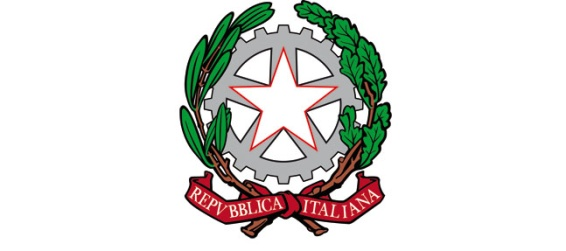 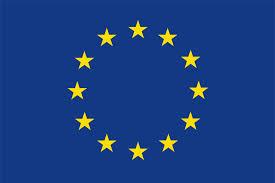 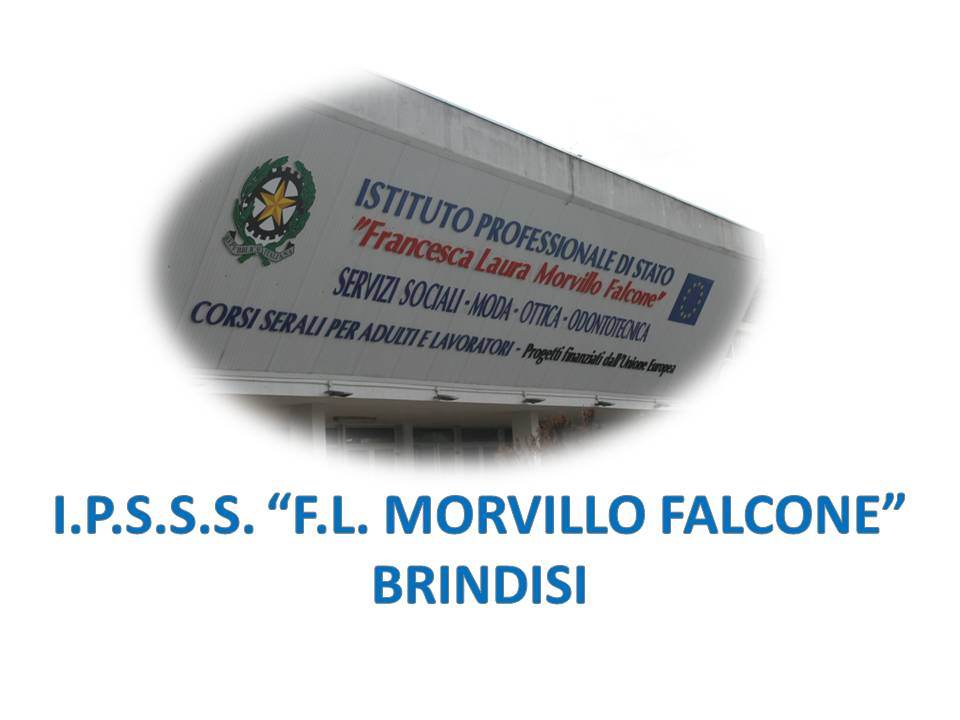 ISTITUTO PROFESSIONALE DI STATO PER I SERVIZI SOCIALI“Francesca Laura MORVILLO FALCONE”Via Galanti, 1 - Tel. 0831/513991brrf010008@istruzione.it – brrf010008@pec.istruzione.it  www.morvillofalconebrindisi.edu.it72100   B R I N D I S IMATERIA: PROGETTAZIONE TESSILE, MODA E COSTUME (ore settimanali: 6..).CLASSE: …5^ A PTS……………………ANNO SCOLASTICO: 2021/2022……….DOCENTE: SCIGLIANO DEBORAH ANNUNZIATA - TERMITE ALESSANDRA……………………………….Libro di testo:“Il Prodotto moda” Manuale di Ideazione, Progettazione e IndustrializzazioneAutori: Luisa Gibellini, Roberta Schiavon, Carmela B. Tomasi, Mattia Zupo.Editore: ClittDispense fornite dalla docenteArgomenti:ACCOGLIENZA e RIALLINEAMENTO DALLA FIGURA AL FIGURINO : bambino e ripresa PLATSOPRABITI CAPPOTTI, STOLE E MANTELLEI “PATTER”(TRECCIA)DOODLINGCOLORI, ASSONOMETRIA, PERCEZIONE VISIVA E CHIARO-SCUROCONOSCENZA DELL'ANATOMIA ARTISTICAI LINGUAGGI DELLA MODA                                                                                                                                              PROGETTARE COLLEZIONI DI MODALE CITTA’ DELLA MODA ICONE DELLA MODA del II ‘900 PROGETTO E PRODUZIONE DEL PRODOTTO MODAECOLOGIA E MATERIALI                                                                                                                                                            ACCESSORI PER LA MODAI DOCUMENTI TECNICI 	         Il docente                                                                                                                          Deborah Annunziata Scigliano                                                                                                Alessandra Termite 